St James’ Pre-School NewsletterMay 2024Welcome to our May edition of the Newsletter.As the weather gets better (fingers crossed) we will be spending more time outside. We would like to ensure that the children can enjoy it safely! It is important for us to help the children to care for their skin and avoid damage in later life. Please ensure that your child is protected from the sun by applying sun cream before arriving at pre-school. During the warmer weather, the children sometimes remove sweatshirts/cardigans. Please make sure that all items of clothing are clearly labelled with your child’s name so that we can ensure that they are returned.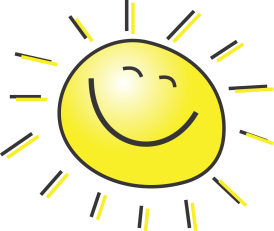 Transition to School   It is an exciting time for some of you as our older children prepare for their new schools in September. Kelly and Gemma will be working with our 10 leavers to prepare them for their new schools with some fun activities to get them school ready. They will be looking at the different uniforms for their relevant schools and talking about how their daily routines may be different from Pre-school. For the children staying with us Deb and Vicky will organise settling visits in the Butterfly room so they can get to know their new Key-person. Photographer Visit -  Phil, our photographer, will visit pre-school on Wednesday 15th May to take photographs of children leaving to go to school and start Reception. Parents will have the opportunity to purchase group and individual photos.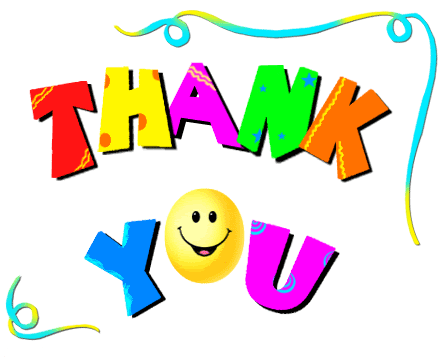 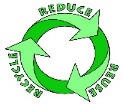 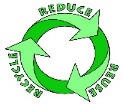 Fundraising News – Our Easter Hat Parade, Raffle and Tombola raised a fantastic £419.53. Thank you to all who suported us. So far this year, we’ve also raised £80.80  from our Roberts Recycle Collections. We have another Roberts Recycle collection organised for Friday 7th June if anybody is having a clear out over the half term we will be happy to accept any clothing, shoes or bags. We have used some of the funds raised to buy some resources to enhance our outdoor provision as we hope to spend lots of time outside enjoying the sun.  We have also restocked our writing and creative areas with lots of inviting resources.                                                                                                                                                                                                                                         We will be holding our Summer disco on Friday 24th May from 12.15 until 1.30pm.  Tickets for the disco and raffle will be on sale shortly.  Children are welcome to wear their own party clothes to Pre-School for the day and any donations of cakes to sell in our café would be very welcome. Cakes can be brought along to Pre-School on the day of the disco.  If you are available to help at the Disco or to sell raffle tickets in the queue at the end of the morning, please let Deb know nearer the time.  We would be very grateful for any help.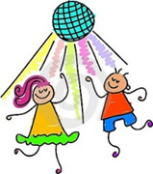 Sponsored Colour  -  We’ll be organising our sponsored colour after half term and details will be sent out shortly.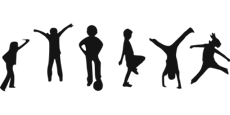 Walk to school Week Monday 20th – Friday 24th May is Walk to school week. We realise that not everybody is able to walk to school but you can help your child to get involved by parking your car further away to get those extra steps in. Walk to school week gives the children an opportunity to take in features of our local area. We’ll send out a sheet of things your child can look out for on their way to Pre-school in the next couple of weeks.   Fingers crossed for good weather!!Healthy Eating Week  Monday 10th -Friday 14th June is Healthy Eating Week.  Although we do promote healthy eating at Pre-school Healthy Eating Week gives us an opportunity to plan more focused activities, there is a theme for each day. We will be receiving posters and activity packs to share with the children & trying out lots of different foods.     Volunteer for your Pre-school Governing Body                     Do you think that you could contribute some time, ideas or enthusiasm to Pre-school?We recognise that parents make a valuable contribution to our Pre-school and believe it is essential that the children attending are represented and that the services we provide meet the needs of Pre-school’s current community. We are a not for profit organisation with charitable status and in order for us to comply with the requirements of the Charities Commission, our Governing Body must have representation from a minimum of four Parent Governors.The Governing Body meets approximately four times during the school year and meetings are held at St James’ Church Hall, usually starting at 7.45p.m. All aspects of Pre-school life are discussed and meetings are chaired by Stephen Skyner.Our elections will not take place until our Annual General Meeting in November, but if you would like to get a feel for what’s involved, please speak to Deb and come along to our next meeting which is being held on Thursday 27th  June at 7.45pm.The team at St James’ would like to thank you for reading this newsletter!We are grateful for your support as always.        St James’ Pre-School Woolton Ltd.     	 A non profit organisationCharity Number 1160217                     	 Email: stjamespreschool@hotmail.comPhone: 0151 428 7525                      	Website: stjamespreschoolwoolton.weebly.com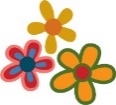 DATES FOR YOUR DIARYSchool Leavers’ Photograph  				Wednesday 15th MayWalk to school Week 					20th – 24th MaySummer Disco						Friday 24th May			Pre-School closes for Half Term				 Friday 24th May  Staff admin day 						Monday 3rd June (Pre-school closed for children)Children return to Pre-School 				Tuesday 4th JuneRoberts Recycling Collection				 Friday 7th JuneHealthy Eating week 					 10th – 14th June